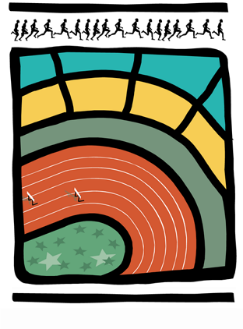 AVIS AUX CERCLES 2017 / N°24LL/EL/73								Bruxelles, le 12 juillet 20171.	COMMUNIQUE LBFA1.1.	Calendrier hivernal Extranet – période encodage1.2.	Championnats de Belgique 10 km TC et Masters – 5/08/171.3.	Formation Moniteur sportif iniateur – Jambes 10/172.	COMMUNIQUEs deS CERCLES2.1.	Communiqué du CABW – meeting 19/08 – info Javelot2.2.	Communiqué du RESC – suppression Haut et ajout B.Hockey - 12/08COMMUNIQUE LBFACalendrier hivernal Extranet – période encodageVeuillez trouver en pièce jointe, les informations inhérentes à l’encodage du calendrier indoor et cross 2017-2018.Championnats de Belgique 10 km TC et Masters – 5/08/17Inscriptions jusqu’au 23 juillet 2017 via le lien ci-après : http://www.streetraceavlo.be/Formation Moniteur sportif iniateur – Jambes 10/17Voir toutes les informations dans le courrier en pièce jointe.COMMUNIQUEs deS CERCLESCommuniqué du CABW – meeting 19/08 – info JavelotMeeting F2255 du 19/08/2017 :Le Javelot scolaire homme est un concours pour les athlètes valides ET handi F46.Communiqué du RESC – suppression Haut et ajout B.Hockey - 12/08Meeting F2271 du 12/08/2017 : Suppression de la Hauteur Pupille fille et ajout de la Balle de Hockey Pupille fille.